Contexte professionnelL'activité de l'entreprise croit régulièrement et le pôle logistique à de plus en plus de mal à assurer la réception des marchandises, la préparation des colis et des palettes et l’expédition auprès des clients dans les délais. Des tensions sont apparues avec certains clients qui se plaignent de retard de livraison.L'équipe de direction a étudié ce problème et a identifié 2 causes principales :La première est le manque de personnel de manutention dans l’entrepôt et au service logistique ;La deuxième est le fait que les livraisons partent trop tard dans la journée. Les produits sont souvent réceptionnés le soir ou le matin car les livraisons sont impossibles la nuit puisque les locaux sont fermés. Une solution consisterait à mettre en place d'une équipe de nuit de 4 salariés. Elle réceptionnerait les produits, réaliserait le colisage et chargerait les camions, ce qui permettrait aux conducteurs de partir dès 8 h du matin. Mme Combaz souhaite rencontrer les personnes intéressées et procéder aux recrutements mais elle souhaite connaître au préalable les salaires qui pourront être proposés à ces personnes. Elle vous demande de chiffrer les propositions salariales qui pourront être faites à chaque salarié.Travail à faireChiffrez les salaires annuels et mensuels de chaque salarié de cette équipe de nuit à l’aide des informations remises dans les documents 1 à 3.Doc. 1  Les besoinsL'équipe de nuit serait constituée de 4 employésM. Bernard Mathieu serait responsable d'équipe. Il est actuellement responsable d'une équipe de jour. Il est célibataire et accepterait de travailler et de diriger l'équipe de nuit. Il travaille dans l'entreprise depuis 8 ans et il est au 6e échelon de la grille de rémunération. Il est particulièrement compétent et l'entreprise sait qu'elle peut compter sur lui.Mme Duprilot Annie travaille actuellement en équipe de jour comme manutentionnaire. Elle accepterait de travailler en équipe de nuit. Elle travaille dans l'entreprise depuis 6 ans et elle est au 3e échelon de la grille de rémunération. C'est une personne sérieuse et compétente et si elle accepte le poste, Mme Combaz lui propose de la faire passer au 4e échelon.1 manutentionnaires serait recruté pour compléter l'équipe de nuit au 1er échelon de la grille de rémunération.Doc. 2  Grille de rémunération Déméter	La valeur du point est de 160 €.Le nombre de jours ouvrés moyen par mois est de 22.Doc. 3  Extrait de l'accord interprofessionnel de branche sur le travail de nuit Article 2 (extrait) :Est considéré comme travailleur de nuit, tout salarié qui effectue sur une période quelconque de 12 mois consécutifs au moins 320 h de travail effectif sur la plage horaire comprise 21 h et 6 h.Article 3 (extrait)En contrepartie du travail de nuit hebdomadaire le travailleur bénéficie d'un repos compensateur de 30 min sur l'horaire journalier.Les heures réellement effectuées en travail de nuit font l'objet d'une majoration de salaires de 20 % dès lors que le nombre d'heures dépasse 6 h par nuit. Article 4 (extrait)Les salariés qui travaillent en équipe de nuit bénéficient d'une surveillance médicale particulière. le travail de nuit ne peut être imposé aux salariés. Si un salarié en en équipe de nuit bénéficie d'une priorité s'il souhaite intégrer un poste libre en équipe de jour.Article 5 : indemnité de restaurationles salariés en équipe de jour ont droit à une indemnité de restauration de 4,20 € par jour travailléles salariés en équipe de nuit ont droit à une indemnité de restauration de 8,40 € par nuit travailléeArticle 6 : prime d'anciennetéLes salariés ayant au moins 3 ans d'ancienneté dans l'entreprise perçoivent une prime d'ancienneté qui s'ajoute à la rémunération brute de la grille indiciaire.La prime est calculée en appliquant à la rémunération brute annuelle un taux déterminé en fonction de l'ancienneté dans l'entreprise.RéponseChiffrez les salaires annuels et mensuels de chaque salarié de cette équipe de nuit à l’aide des informations remises dans les documents 1 à 3.Mission 07 – Chiffrer les salaires d’une équipe de nuitMission 07 – Chiffrer les salaires d’une équipe de nuit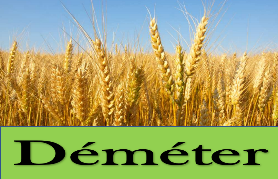 Durée : 40’ou 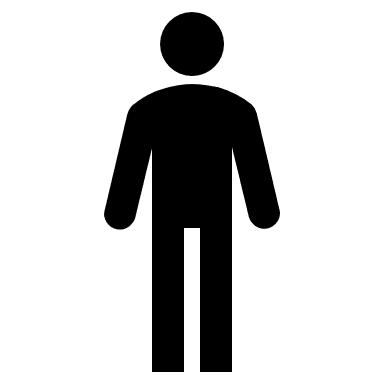 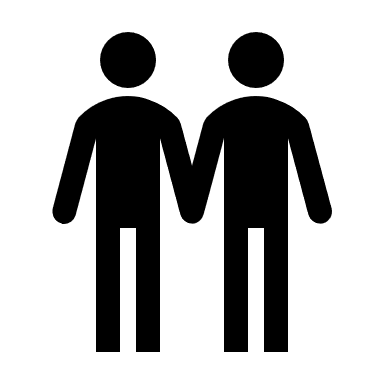 SourceÉchelonCoefficientSalaire brut112019 200213020 800314022 400415024 000516025 600617027 200718028 800819030 400920032 0001021033 6001122035 2001223537 6001325040 0001427544 0001529547 2001632051 200TauxAncienneté3 %+ 3 ans5 %+ 4 ans7 %+ 7ans9 %+ 9 ans11 %+ 11 ans13 %+ 13 ans15 %+ 15 ans